                                                                         22.01.2021      259-01-03-21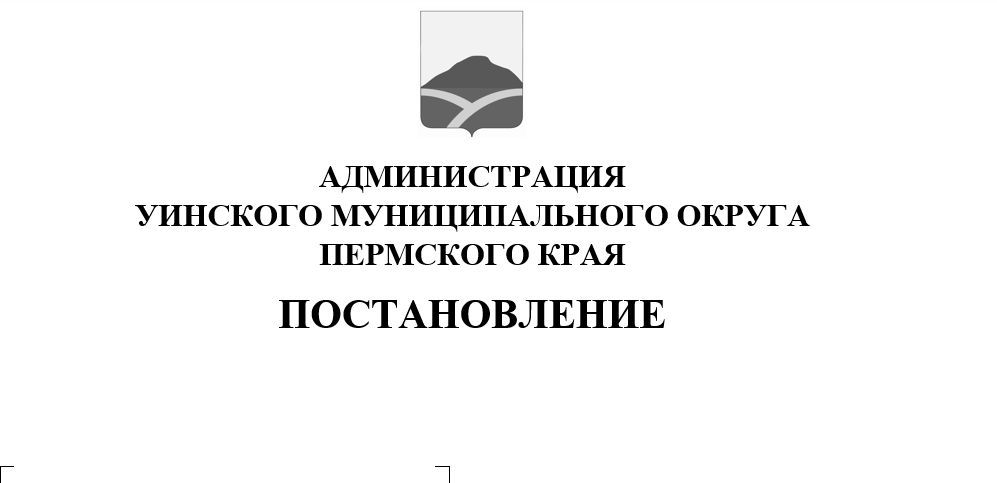 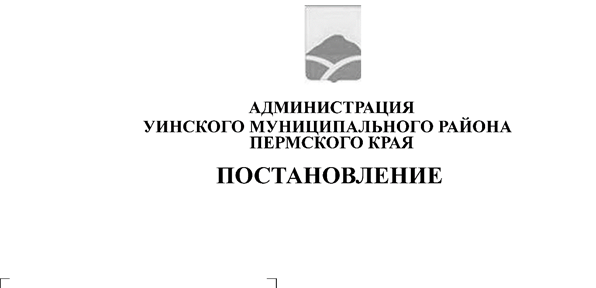 С целью проведения в Уинском муниципальном округе работы по достижению национальной цели развития Российской Федерации по снижению смертности в результате дорожно-транспортных происшествий, а также во исполнение пункта 3 Перечня поручений Президента Российской Федерации В.В. Путина от 20.02.2015 № Пр-287, а также пункта 3.2. протокола № 1 заседания комиссии по обеспечению безопасности дорожного движения в Пермском крае от 28.03.2019 года, администрация Уинского муниципального округа Пермского краяПОСТАНОВЛЯЕТ:Утвердить прилагаемый муниципальный проект «Безопасность дорожного движения в Уинского муниципальном округе» (далее – Проект).Настоящее постановление вступает в силу со дня обнародования и подлежит размещению на официальном сайте администрации Уинского муниципального округа в сети Интернет.Контроль над исполнением настоящего постановления возложить на начальника муниципального казенного учреждения «Управление по строительству, ЖКХ и содержанию дорог Уинского муниципального округа» Квиткова Д.Н.Глава муниципального округа – глава администрации Уинскогомуниципального округа							А.Н. ЗелёнкинПриложение к постановлению администрации Уинского муниципального округа Пермского краяот 22.01.2021 № 259-01-03-21МУНИЦИПАЛЬНЫЙ ПРОЕКТ«БЕЗОПАСНОСТЬ ДОРОЖНОГО ДВИЖЕНИЯ В УИНСКОМ МУНИЦИПАЛЬНОМ ОКРУГЕ»Руководитель муниципального проекта «Безопасность дорожного движения в Уинском муниципальном округе» (далее – проект) – начальник муниципального казенного учреждения «Управление по строительству, ЖКХ и содержанию дорог Уинского муниципального округа».Участники проектаМуниципальное казенное учреждение «Управление по строительству, ЖКХ и содержанию дорог Уинского муниципального округа»;Управление образования администрации Уинского муниципального округа Пермского края;Отделение МВД Российской Федерации по Уинскому муниципальному округу.Обоснование необходимости реализации проектаОдной из серьезнейших социально-экономических проблем Уинского муниципального округа является аварийность на транспорте и высокая смертность в результате дорожно-транспортных происшествий.По итогам 2019 года и одиннадцати месяцев 2020 года всего зарегистрировано 100 дорожно-транспортных происшествий, в том числе 22 дорожно-транспортных происшествия, в которых погибли 5 человек, 28 человек получили травмы различной степени тяжести.Проблемными вопросам в обеспечении безопасности дорожного движения на территории Уинского муниципального округа является наличие большого количества недостатков эксплуатационного состояния автомобильных дорог и улиц, пешеходных переходов, отсутствие светофорных объектов, тротуаров и пешеходных дорожек, несоблюдение норм и правил в области безопасности дорожного движения участниками дорожного движения.Цели и задачи проектаЦелью проекта является сокращение количества лиц, погибших в результате дорожно-транспортных происшествий и количества дорожно-транспортных происшествий с пострадавшими, особенно с детьми.Задачами проекта являются:- предупреждение опасного поведения участников дорожного движения;- развитие системы качественной подготовки водителей транспортных средств и их допуска к участию в дорожном движении; - совершенствование организации движения транспорта и пешеходов в населенных пунктах- совершенствование пропаганды среди участников дорожного движения, особенно среди несовершеннолетних;- улучшение дорожных условий.Целевой показатель проектаСнижение смертности по Уинскому муниципальному округу в результате дорожно-транспортных происшествий в 3,5 раза по сравнению с 2017 годом – до уровня, не превышающего четырех человек на 100 тыс. населения к 2024 году.Сроки реализации проектаПроект реализуется в 2020-2024 годах.Объемы и источники финансирования2. Паспорт Муниципального проекта «Безопасность дорожного движения в Уинском муниципальном округе»Основные положенияЦель и показатели муниципального проектаФинансовое обеспечение мероприятий муниципального проектаИсточники финансированияРасходы, тыс. рублейРасходы, тыс. рублейРасходы, тыс. рублейРасходы, тыс. рублейРасходы, тыс. рублейРасходы, тыс. рублейИсточники финансирования2020 год2021 год2022 год2023 год2024 годИтогоВсего, в том числе:56970,54649032,00050369,33350289,91049515,000256 176,789Бюджет Уинского муниципального округа23328,36721374,70022114,00022090,17321857,70110 764,94Краевой бюджет33642,17927657,30028255,33328199,73727657,300145411,849Федеральный бюджет0,0000,0000,0000,0000,0000,000Внебюджетные источники0,0000,0000,0000,0000,0000,000Наименование муниципального проектаБезопасность дорожного движения в Уинском муниципальном округеБезопасность дорожного движения в Уинском муниципальном округеБезопасность дорожного движения в Уинском муниципальном округеКраткое наименование муниципального проектаБезопасность дорожного движенияСрок начала и окончания проекта2020-2024 годыСнижение смертности по Уинскому муниципальному округу в результате дорожно-транспортных происшествий в 3,5 раза по сравнению с 2017 годом – до уровня, не превышающего четырех человек на 100 тыс. населения к 2024 годуСнижение смертности по Уинскому муниципальному округу в результате дорожно-транспортных происшествий в 3,5 раза по сравнению с 2017 годом – до уровня, не превышающего четырех человек на 100 тыс. населения к 2024 годуСнижение смертности по Уинскому муниципальному округу в результате дорожно-транспортных происшествий в 3,5 раза по сравнению с 2017 годом – до уровня, не превышающего четырех человек на 100 тыс. населения к 2024 годуСнижение смертности по Уинскому муниципальному округу в результате дорожно-транспортных происшествий в 3,5 раза по сравнению с 2017 годом – до уровня, не превышающего четырех человек на 100 тыс. населения к 2024 годуСнижение смертности по Уинскому муниципальному округу в результате дорожно-транспортных происшествий в 3,5 раза по сравнению с 2017 годом – до уровня, не превышающего четырех человек на 100 тыс. населения к 2024 годуСнижение смертности по Уинскому муниципальному округу в результате дорожно-транспортных происшествий в 3,5 раза по сравнению с 2017 годом – до уровня, не превышающего четырех человек на 100 тыс. населения к 2024 годуСнижение смертности по Уинскому муниципальному округу в результате дорожно-транспортных происшествий в 3,5 раза по сравнению с 2017 годом – до уровня, не превышающего четырех человек на 100 тыс. населения к 2024 годуСнижение смертности по Уинскому муниципальному округу в результате дорожно-транспортных происшествий в 3,5 раза по сравнению с 2017 годом – до уровня, не превышающего четырех человек на 100 тыс. населения к 2024 годуСнижение смертности по Уинскому муниципальному округу в результате дорожно-транспортных происшествий в 3,5 раза по сравнению с 2017 годом – до уровня, не превышающего четырех человек на 100 тыс. населения к 2024 годуСнижение смертности по Уинскому муниципальному округу в результате дорожно-транспортных происшествий в 3,5 раза по сравнению с 2017 годом – до уровня, не превышающего четырех человек на 100 тыс. населения к 2024 году№ п/пНаименование показателяТип показателяБазовое значениеБазовое значениеПериод, годПериод, годПериод, годПериод, годПериод, год№ п/пНаименование показателяТип показателязначениедата2020202120222023202412345678910Количество погибших в дорожно-транспортных происшествиях на 100 тысяч населенияКоличество погибших в дорожно-транспортных происшествиях на 100 тысяч населенияКоличество погибших в дорожно-транспортных происшествиях на 100 тысяч населенияКоличество погибших в дорожно-транспортных происшествиях на 100 тысяч населенияКоличество погибших в дорожно-транспортных происшествиях на 100 тысяч населенияКоличество погибших в дорожно-транспортных происшествиях на 100 тысяч населенияКоличество погибших в дорожно-транспортных происшествиях на 100 тысяч населенияКоличество погибших в дорожно-транспортных происшествиях на 100 тысяч населенияКоличество погибших в дорожно-транспортных происшествиях на 100 тысяч населенияКоличество погибших в дорожно-транспортных происшествиях на 100 тысяч населения1.1Количество погибших в дорожно-транспортных происшествиях на 100 тысяч населения, чел.Основной показатель18,99201715,9514,2812,259,355,42№ п/пНаименование мероприятия и источники финансированияОбъем финансового обеспечения по годам реализации, тыс. рублейОбъем финансового обеспечения по годам реализации, тыс. рублейОбъем финансового обеспечения по годам реализации, тыс. рублейОбъем финансового обеспечения по годам реализации, тыс. рублейОбъем финансового обеспечения по годам реализации, тыс. рублейВсего, тыс. рублей№ п/пНаименование мероприятия и источники финансирования20202021202220232024Всего, тыс. рублей123456781Развитие транспортной системы Уинского муниципального округаРазвитие транспортной системы Уинского муниципального округаРазвитие транспортной системы Уинского муниципального округаРазвитие транспортной системы Уинского муниципального округаРазвитие транспортной системы Уинского муниципального округаРазвитие транспортной системы Уинского муниципального округаРазвитие транспортной системы Уинского муниципального округа1.1Содержание автомобильных дорог общего пользования15079,06515998,20016481,20016481,20016481,20080520,8651.1.1межбюджетные трансферты бюджета Пермского края бюджетам муниципальных образований0,0000,0000,0000,0000,0000,0001.1.2бюджеты муниципальных образований (без учета межбюджетных трансфертов из бюджета Пермского края)15079,06515998,20016481,20016481,20016481,20080520,8651.2Проектирование, строительство (реконструкция), капитальный ремонт и ремонт автомобильных дорог общего пользования местного значения, находящихся на территории Пермского края37044,74130423,10030423,10030423,10030423,100158737,1411.2.1межбюджетные трансферты бюджета Пермского края бюджетам муниципальных образований33026,92027657,30027657,30027657,30027657,300143656,121.2.2бюджеты муниципальных образований (без учета межбюджетных трансфертов из бюджета Пермского края)4017,8212765,8002765,8002765,8002765,80015081,0211.3Обслуживание маршрутов регулярных перевозок по регулируемым тарифам на территории Уинского муниципального округа Пермского края1839,0462010,7002010,7002010,7002010,7009881,8461.3.1межбюджетные трансферты бюджета Пермского края бюджетам муниципальных образований0,0000,0000,0000,0000,0000,0001.3.2бюджеты муниципальных образований (без учета межбюджетных трансфертов из бюджета Пермского края)1839,0462010,7002010,7002010,7002010,7009881,8461.4Установка светофоров, ограждений, знаков для организации дорожного движения вблизи образовательных учреждений439,137200,000200,000200,000200,0001239,1371.4.1межбюджетные трансферты бюджета Пермского края бюджетам муниципальных образований0,0000,0000,0000,0000,0000,0001.4.2бюджеты муниципальных образований (без учета межбюджетных трансфертов из бюджета Пермского края)439,137200,000200,000200,000200,0001239,1371.5Приведение остановочных пунктов транспортных средств по маршрутам регулярных перевозок пассажиров в нормативное состояние555,27150,00050,00050,00050,000755,2711.5.1межбюджетные трансферты бюджета Пермского края бюджетам муниципальных образований0,0000,0000,0000,0000,0000,0001.5.2бюджеты муниципальных образований (без учета межбюджетных трансфертов из бюджета Пермского края)555,27150,00050,00050,00050,000755,2711.6Разработка программы комплексного развития транспортной инфраструктуры Уинского муниципального округа100,0000,0000,0000,0000,000100,0001.6.1межбюджетные трансферты бюджета Пермского края бюджетам муниципальных образований0,0000,0000,0000,0000,0000,0001.6.2бюджеты муниципальных образований (без учета межбюджетных трансфертов из бюджета Пермского края)100,0000,0000,0000,0000,000100,0001.7Разработка комплексной схемы организации дорожного движения Уинского муниципального округа290,0000,0000,0000,0000,000290,0001.7.1межбюджетные трансферты бюджета Пермского края бюджетам муниципальных образований0,0000,0000,0000,0000,0000,0001.7.2бюджеты муниципальных образований (без учета межбюджетных трансфертов из бюджета Пермского края)290,0000,0000,0000,0000,000290,0001.8Разработка проектов организации дорожного движения на автомобильных дорогах Уинского муниципального округа0,000300,000300,000300,000300,0001200,0001.8.1межбюджетные трансферты бюджета Пермского края бюджетам муниципальных образований0,0000,0000,0000,0000,0000,0001.8.2бюджеты муниципальных образований (без учета межбюджетных трансфертов из бюджета Пермского края)0,000300,000300,000300,000300,0001200,0001.9Подъездная дорога к местам захоронения «Православное и мусульманское кладбище»597,0000,0000,0000,0000,000597,0001.9.1межбюджетные трансферты бюджета Пермского края бюджетам муниципальных образований0,0000,0000,0000,0000,0000,0001.9.2бюджеты муниципальных образований (без учета межбюджетных трансфертов из бюджета Пермского края)597,0000,0000,0000,0000,000597,0001.10Обустройство остановочного пункта в д. Усть-Телес97,3430,0000,0000,0000,00097,3431.10.1межбюджетные трансферты бюджета Пермского края бюджетам муниципальных образований0,0000,0000,0000,0000,0000,0001.10.2бюджеты муниципальных образований (без учета межбюджетных трансфертов из бюджета Пермского края)97,3430,0000,0000,0000,00097,3431.11Устройство уличного освещения, в ом числе с использованием энергосберегающих технологий208,5850,000854,333774,9100,0001837,8281.11.1межбюджетные трансферты бюджета Пермского края бюджетам муниципальных образований146,0090,000598,033542,4370,0001386,4791.11.2бюджеты муниципальных образований (без учета межбюджетных трансфертов из бюджета Пермского края)62,5760,000256,300232,4730,000551,3491.12Обустройство тротуаров670,3580,0000,0000,0000,000670,3581.12.1межбюджетные трансферты бюджета Пермского края бюджетам муниципальных образований469,2500,0000,0000,0000,000469,2501.12.2бюджеты муниципальных образований (без учета межбюджетных трансфертов из бюджета Пермского края)201,1080,0000,0000,0000,000201,1082.Медицинское обеспечение безопасности дорожного движения и оказания помощи, пострадавшим в дорожно-транспортных происшествияхМедицинское обеспечение безопасности дорожного движения и оказания помощи, пострадавшим в дорожно-транспортных происшествияхМедицинское обеспечение безопасности дорожного движения и оказания помощи, пострадавшим в дорожно-транспортных происшествияхМедицинское обеспечение безопасности дорожного движения и оказания помощи, пострадавшим в дорожно-транспортных происшествияхМедицинское обеспечение безопасности дорожного движения и оказания помощи, пострадавшим в дорожно-транспортных происшествияхМедицинское обеспечение безопасности дорожного движения и оказания помощи, пострадавшим в дорожно-транспортных происшествияхМедицинское обеспечение безопасности дорожного движения и оказания помощи, пострадавшим в дорожно-транспортных происшествиях2.1Медицинское обеспечение безопасности дорожного движения и оказания помощи, пострадавшим в дорожно-транспортных происшествиях0,0000,0000,0000,0000,0000,0002.1.1межбюджетные трансферты бюджета Пермского края бюджетам муниципальных образований0,0000,0000,0000,0000,0000,0002.1.2бюджеты муниципальных образований (без учета межбюджетных трансфертов из бюджета Пермского края)0,0000,0000,0000,0000,0000,0003Совершенствование обучения детей основам правил дорожного движения и привития им навыков безопасного поведения на дорогахСовершенствование обучения детей основам правил дорожного движения и привития им навыков безопасного поведения на дорогахСовершенствование обучения детей основам правил дорожного движения и привития им навыков безопасного поведения на дорогахСовершенствование обучения детей основам правил дорожного движения и привития им навыков безопасного поведения на дорогахСовершенствование обучения детей основам правил дорожного движения и привития им навыков безопасного поведения на дорогахСовершенствование обучения детей основам правил дорожного движения и привития им навыков безопасного поведения на дорогахСовершенствование обучения детей основам правил дорожного движения и привития им навыков безопасного поведения на дорогах3.1Организация работы по предупреждению детского дорожно-транспортного травматизма 50,00050,00050,00050,00050,000250,0003.1.1межбюджетные трансферты бюджета Пермского края бюджетам муниципальных образований0,0000,0000,0000,0000,0000,0003.1.2бюджеты муниципальных образований (без учета межбюджетных трансфертов из бюджета Пермского края)50,00050,00050,00050,00050,000250,0004Обеспечение соблюдения норм и правил в области безопасности дорожного движения (информационное сопровождение, профилактика)Обеспечение соблюдения норм и правил в области безопасности дорожного движения (информационное сопровождение, профилактика)Обеспечение соблюдения норм и правил в области безопасности дорожного движения (информационное сопровождение, профилактика)Обеспечение соблюдения норм и правил в области безопасности дорожного движения (информационное сопровождение, профилактика)Обеспечение соблюдения норм и правил в области безопасности дорожного движения (информационное сопровождение, профилактика)Обеспечение соблюдения норм и правил в области безопасности дорожного движения (информационное сопровождение, профилактика)Обеспечение соблюдения норм и правил в области безопасности дорожного движения (информационное сопровождение, профилактика)4.1Информирование населения о соблюдении норм и правил в области безопасности дорожного движения0,0000,0000,0000,0000,0000,0004.1.1межбюджетные трансферты бюджета Пермского края бюджетам муниципальных образований0,0000,0000,0000,0000,0000,0004.1.2бюджеты муниципальных образований (без учета межбюджетных трансфертов из бюджета Пермского края)0,0000,0000,0000,0000,0000,000№ п/пНаименование мероприятия и источники финансированияОбъем финансового обеспечения по годам реализации, тыс. рублейОбъем финансового обеспечения по годам реализации, тыс. рублейОбъем финансового обеспечения по годам реализации, тыс. рублейОбъем финансового обеспечения по годам реализации, тыс. рублейОбъем финансового обеспечения по годам реализации, тыс. рублейВсего, тыс. рублей№ п/пНаименование мероприятия и источники финансирования20202021202220232024Всего, тыс. рублей123412341Всего по муниципальному проекту, в том числе:56 970,54649 032,00050 369,33350 289,91049 515,000256 176,7891.1.межбюджетные трансферты бюджета Пермского края бюджетам муниципальных образований33 642,17927657,30028 255,33328 199,73727657,300145 411,8491.2.бюджеты муниципальных образований (без учета межбюджетных трансфертов из бюджета Пермского края)23 328,36721 374,70022 114,00022 090,17321 857,70110 764,94